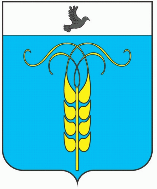 В соответствии с  Трудовым кодексом Российской Федерации,  Федеральным законом от 02 марта 2007 года N 25-ФЗ «О муниципальной службе в Российской Федерации», Законом Ставропольского края от 24 декабря 2007 года N 78-кз «Об отдельных вопросах муниципальной службы в Ставропольском крае», Законом Ставропольского края от 29декабря 2008 года  N 101-кз "О гарантиях осуществления полномочий депутата, члена выборного органа местного самоуправления, выборного должностного лица местного самоуправления", Уставом Грачевского муниципального района Ставропольского края, Совет Грачевского муниципального района Ставропольского края РЕШИЛ:1. Внести изменения в Положение о размерах и порядке выплаты ежемесячных и иных дополнительных выплат, премировании выборных должностных лиц местного самоуправления, осуществляющих свои полномочия на постоянной основе, и муниципальных служащих, замещающих должности муниципальной службы в органах местного самоуправления Грачевского муниципального района Ставропольского края, утвержденное решением Совета Грачевского муниципального района Ставропольского края от 19 июня 2018  № 46, согласно приложению к настоящему решению.2. Настоящее решение вступает в силу со дня его обнародования и распространяется на правоотношения, возникшие с 01 апреля 2020 года.Председатель Совета Грачевского муниципального района Ставропольского края                                                                                Ф.В. КолотийГлава Грачевскогомуниципального районаСтавропольского края                                                                                Р.А. КоврыгаПриложениек решению Совета Грачевского муниципального района Ставропольского края от 20.04.2020 года № 19 ИЗМЕНЕНИЯ в Положение о размерах и порядке выплаты ежемесячных и иных дополнительных выплат, премировании выборных должностных лиц местного самоуправления, осуществляющих свои полномочия на постоянной основе, и муниципальных служащих, замещающих должности муниципальной службы в органах местного самоуправления Грачевского муниципального района Ставропольского края, утвержденное решением Совета Грачевского муниципального района Ставропольского края от 19 июня 2018 года № 46Пункт 4 Положения изложить в новой редакции:	4. Ежемесячная надбавка к должностному окладу за особые условия деятельности, ежемесячная надбавка к должностному окладу за особые условия муниципальной службы4.1. Ежемесячная надбавка к должностному окладу за особые условия деятельности выплачивается Главе района в размере 1,8 должностных окладов, одновременно с выплатой заработной платы без издания специального распоряжения.4.2. Ежемесячная надбавка за особые условия муниципальной службы (далее - ежемесячная надбавка) муниципальному служащему органа местного самоуправления района устанавливается со дня назначения на должность муниципальной службы в размере:   муниципальному служащему, замещающему высшую и главную группу должностей муниципальной службы, - в размере до 1,8 должностного оклада;муниципальному служащему, замещающему ведущую группу должностей муниципальной  службы, - в размере  до 1,6  должностного оклада;муниципальному служащему, замещающему старшую и младшую   группу должностей  муниципальной службы, - в размере  до 1,4 должностного оклада. 	4.3. Ежемесячная надбавка исчисляется из должностного оклада, устанавливается на квартал и выплачивается ежемесячно одновременно с заработной платой в пределах утвержденного фонда оплаты труда органа местного самоуправления района.4.4.Основными показателями (критериями) для установления размера ежемесячной надбавки  муниципальным служащим органов местного самоуправления района, изменения (увеличения, уменьшения) размера ежемесячной надбавки являются:уровень функциональной нагрузки и ответственности муниципального служащего;сложный и напряженный характер работы муниципального служащего (участие в комплексных проверках, разъездной характер работы, участие в работе комиссий и иных коллегиальных органов и др.);профессиональный уровень исполнения муниципальным служащим должностных обязанностей, его компетентность при принятии управленческих решений;качественное и оперативное выполнение муниципальным служащим значительного объема работы, систематическое выполнение им срочных и неотложных поручений;выполнение муниципальным служащим работы, требующей повышенного внимания;результативность профессиональной служебной деятельности муниципального служащего, его личный вклад в решение поставленных задач.4.5. Основанием для выплаты ежемесячной надбавки является соответствующее  распоряжение (приказ руководителя) органа местного самоуправления района о ее установлении.4.6. Ежемесячная надбавка устанавливается муниципальным служащим, замещающим в администрации должности муниципальной службы по представлению комиссии по установлению ежемесячных и иных дополнительных выплат муниципальным служащим, состав которой утверждается распоряжением администрации,  на имя Главы района.4.7. Ежемесячная надбавка муниципальным служащим, замещающим должности в органах  администрации устанавливается руководителем соответствующего органа  администрации по представлению комиссии по установлению ежемесячных и иных дополнительных выплат муниципальным служащим, состав которой утверждается приказом руководителя органа администрации.4.8. Ежемесячная надбавка муниципальным служащим Совета, председателю Контрольно-счетной комиссии  устанавливается по представлению комиссии по установлению ежемесячных и иных дополнительных выплат муниципальным служащим, состав которой утверждается распоряжением председателя Совета Грачевского муниципального района Ставропольского края. Ежемесячная надбавка работникам Контрольно-счетной комиссии устанавливается по представлению комиссии по установлению ежемесячных и иных дополнительных выплат работникам, состав которой утверждается соответствующим актом председателя Контрольно – счетной комиссии. 4.9. Изменение размера ежемесячной надбавки осуществляется по ходатайству непосредственного руководителя муниципального служащего и на основании представления комиссии по установлению ежемесячных и иных дополнительных выплат муниципальным служащим:в администрации - на основании распоряжения администрации;муниципальным служащим органов администрации  - на основании приказа органа администрации.4.10. При временном заместительстве ежемесячная надбавка исчисляется из должностного оклада по основной должности муниципальной службы.4.11. Ежемесячная надбавка учитывается во всех случаях исчисления денежного содержания и среднего заработка муниципального служащего.__________________________________________        РЕШЕНИЕ        РЕШЕНИЕ             СОВЕТА ГРАЧЕВСКОГО МУНИЦИПАЛЬНОГО РАЙОНА             СОВЕТА ГРАЧЕВСКОГО МУНИЦИПАЛЬНОГО РАЙОНА        СТАВРОПОЛЬСКОГО КРАЯ  20 апреля 2020 года                         с. Грачевка                                              № 19        СТАВРОПОЛЬСКОГО КРАЯ  20 апреля 2020 года                         с. Грачевка                                              № 19О внесении изменений в Положение о размерах и порядке выплаты ежемесячных и иных дополнительных выплат, премировании выборных должностных лиц местного самоуправления, осуществляющих свои полномочия на постоянной основе, и муниципальных служащих, замещающих должности муниципальной службы в органах местного самоуправления Грачевского муниципального района Ставропольского края, утвержденное решением Совета Грачевского муниципального района Ставропольского края от 19 июня 2018  № 46